О назначении лица ответственного за размещение информации в государственной информационной системе жилищно-коммунального хозяйства (ГИС ЖКХ)     В соответствии с Федеральным законом от 21.07.2014 года №209-ФЗ «О государственной информационной системе жилищно-коммунального хозяйства», руководствуясь Федеральным законом от 06.10.2003 года №131-ФЗ «Об общих принципах организации местного самоуправления в Российской Федерации», Уставом сельского поселения Бурлинский сельсовет, в целях обеспечения размещения информации в государственной информационной системе жилищно-коммунального хозяйства (ГИС ЖКХ): 1. Назначить ответственным за своевременное и достоверное предоставление и размещение информации в государственной информационной системе жилищно-коммунального хозяйства (далее – ГИС ЖКХ)  управделами АСП Суфиянову Ильмиру Минисламовну.2. Настоящее распоряжение подлежит размещению на официальном сайте  сельского поселения Бурлинский сельсовет в сети Интернет и вступает в силу со дня его официального обнародования.3. Контроль за исполнением настоящего распоряжения оставляю за собой.Глава сельского поселения                                                       А.К.ХайретдиновБАШКОРТОСТАН РЕСПУБЛИКАҺЫҒАФУРИ РАЙОНЫМУНИЦИПАЛЬ РАЙОНЫБУРЛЫ  АУЫЛ СОВЕТЫАУЫЛ БИЛӘМӘҺЕХАКИМИӘТЕ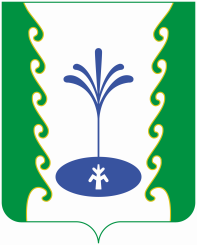 АДМИНИСТРАЦИЯ СЕЛЬСКОГО ПОСЕЛЕНИЯ БУРЛИНСКИЙСЕЛЬСОВЕТМУНИЦИПАЛЬНОГО РАЙОНА ГАФУРИЙСКИЙ РАЙОНРЕСПУБЛИКИ БАШКОРТОСТАНБОЙОРОК05.04. 2021 й. № 4РАСПОРЯЖЕНИЕ05.04.2021 г.